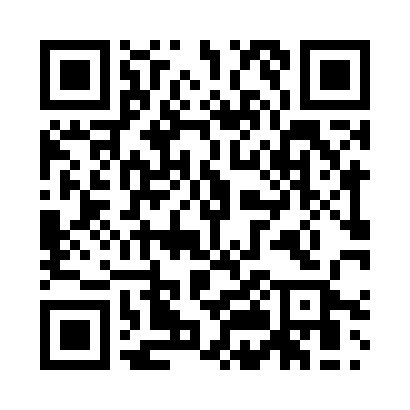 Prayer times for Allkofen, GermanyWed 1 May 2024 - Fri 31 May 2024High Latitude Method: Angle Based RulePrayer Calculation Method: Muslim World LeagueAsar Calculation Method: ShafiPrayer times provided by https://www.salahtimes.comDateDayFajrSunriseDhuhrAsrMaghribIsha1Wed3:355:501:085:088:2710:322Thu3:335:481:085:098:2910:353Fri3:305:461:085:108:3010:374Sat3:275:451:085:108:3210:405Sun3:245:431:085:118:3310:426Mon3:215:411:085:118:3410:457Tue3:185:401:075:128:3610:478Wed3:155:381:075:128:3710:509Thu3:125:371:075:138:3910:5310Fri3:095:351:075:138:4010:5511Sat3:065:341:075:148:4210:5812Sun3:035:321:075:148:4311:0113Mon3:005:311:075:158:4411:0314Tue2:575:301:075:158:4611:0615Wed2:545:281:075:168:4711:0916Thu2:515:271:075:178:4811:1217Fri2:515:261:075:178:5011:1418Sat2:505:251:075:188:5111:1619Sun2:505:231:075:188:5211:1720Mon2:505:221:085:188:5311:1821Tue2:495:211:085:198:5511:1822Wed2:495:201:085:198:5611:1923Thu2:485:191:085:208:5711:1924Fri2:485:181:085:208:5811:2025Sat2:485:171:085:219:0011:2026Sun2:475:161:085:219:0111:2127Mon2:475:151:085:229:0211:2228Tue2:475:141:085:229:0311:2229Wed2:475:131:085:239:0411:2330Thu2:465:131:095:239:0511:2331Fri2:465:121:095:239:0611:24